Weasler AuditoriumThe Weasler Auditorium is connected to the AMU via a covered walkway. The Weasler is a two level auditorium that hosts a variety of talks and performances throughout the semester.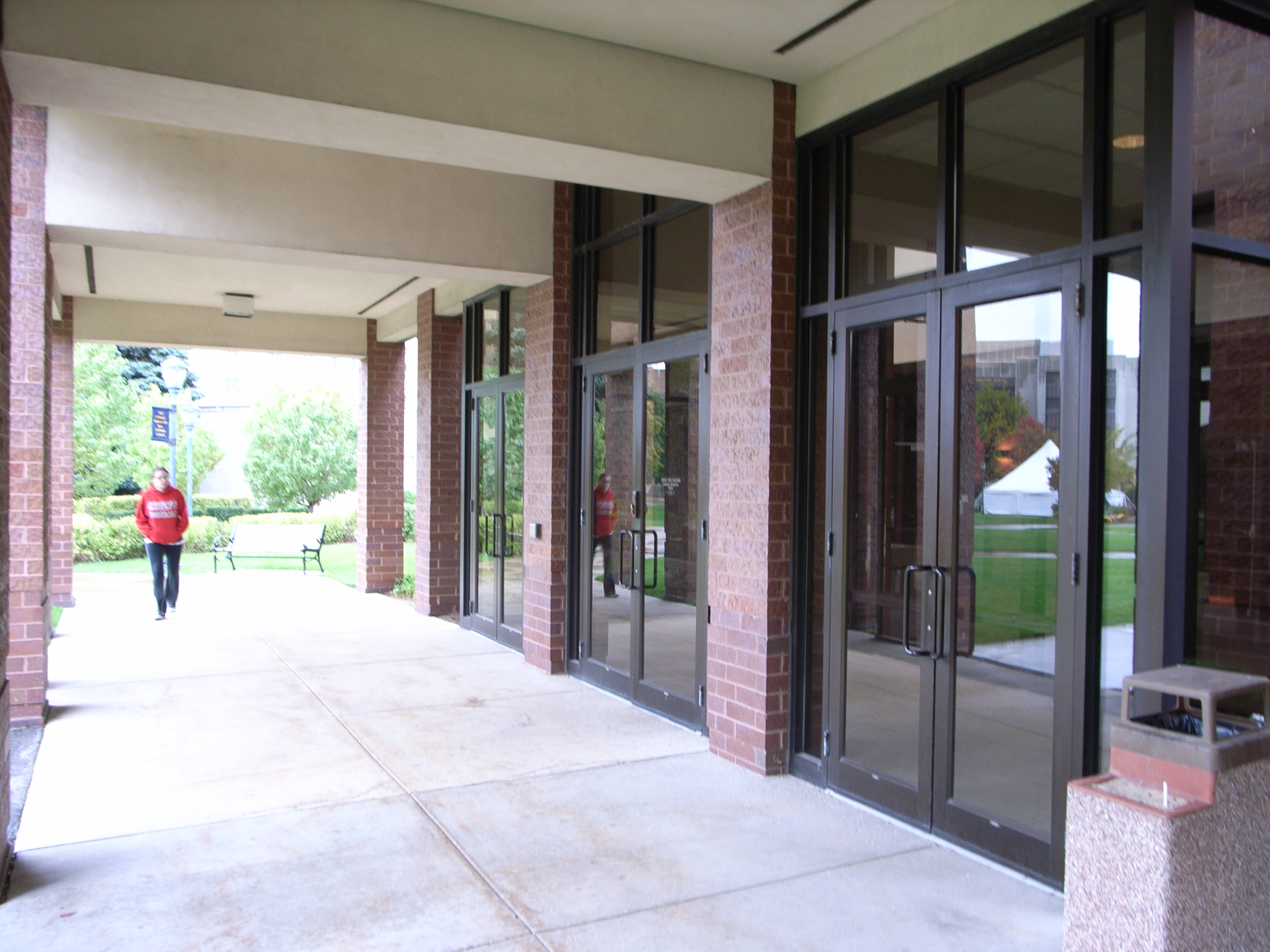              AccessibilityEntranceWheel Chair Accessible, Automatic doors (Pictured)Women’s BathroomsRoom 114Men’s BathroomsRoom 108